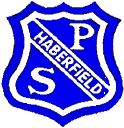 Tuesday 15th March, 2016An unfortunate lossKaija, Annalise and Holly Year 6 Monday 14/3/16Haberfield’s PSSA Girl Softball team was defeated once again. On Friday 11th of March, Haberfield’s Senior Girls Softball team was defeated 12 to 3 by Abbotsford.In the first innings Haberfield’s decision to field looked set to backfire with a number of fumbles from the Haberfield team leading to missed opportunities to get players out. These unexpected fumbles helped Abbotsford to get nine home.In the second innings Haberfield looked set for a turnaround only to discover they were outmatched by Abbotsford’s superb fielders. Abbotsford got the first two batters out. Even with the odds stacked against them, Haberfield managed to get two players home. By the end of the game the score was 12 to 3, Abbotsford’s way.Abbotsford proved to be a quick and skilled team on the day.  Haberfield’s on top againRyan & Joel Year 6Monday 14/3/16Haberfield Public School was back on track, defeating Burwood Public School in a thrilling game of 10 over cricket. The late arrival of Burwood Public School saw last week’s game reduced to 10 overs. From there, Burwood struggled to take command of the match with Haberfield winning by 60 runs.As Haberfield won the toss and chose to bowl, the match started in their favour. Jeean, Chris, Jackson and Laurence shared the bowling. Between them they took six wickets, with three caught by the keeper. Burwood put in a stellar effort, leaving the field with one boundary and more than a dozen runs. However, it wasn’t enough to defeat Haberfield.Haberfield’s coach decided to play around with the batting order. The team’s normal batting opener, Jackson was paired with Ivan who batted the tail of the order.Burwood’s bowling was clean but they were no match for Haberfield’s big hitter Laurence who hit 3 fours right off the bat.The next game will be between Haberfield and Croydon Park at Ashfield Park.  For more information on the draw and fixtures click here;http://westernsuburbs.sessazones.com/sports-in-our-zone/cricket/Haberfield beats Summer HillGregor, Cooper & Fergus Year 4Monday 14/3/16Haberfield Public School’s batting partnerships helped the team to another great win on the cricket oval.Even with Summer Hill’s great bowling attack Haberfield’s batting partnerships were still able to get some essential runs in and steal the victory, 106 runs to 57.5. Angus and Aiden opened Haberfield’s batting making an amazing start to the game. Both batters got runs and hit boundaries to create a great opening lead. The partnership between Fergus and Gregor was a winning decision as they did not get out and took many sneaky singles and a four.Once batting partner’s Cooper and Ben took to the crease they were playing awesome shots all over the park. Partners Ryan and Henry helped seal the batting line up’s lead, with Henry hitting an impressive six. At the end of the first innings, Haberfield had set a high benchmark for Summer Hill by scoring 106 runs. Haberfield’s success continued in the second innings as their bowler, Odin and wicketkeeper Gregor, took a wicket in the first over. Summer Hill proved a challenging team as they slowly pulled back the lead Haberfield had created. In true Haberfield style, they showed their determination, taking a second win as they reduced the amount of runs in the field. Aryan took two great catches keeping his hands at the ready and bowling another player out. Their tactic of keeping fielder Cooper on the boundaries proved stellar as he prevented many boundaries from going to the rope.